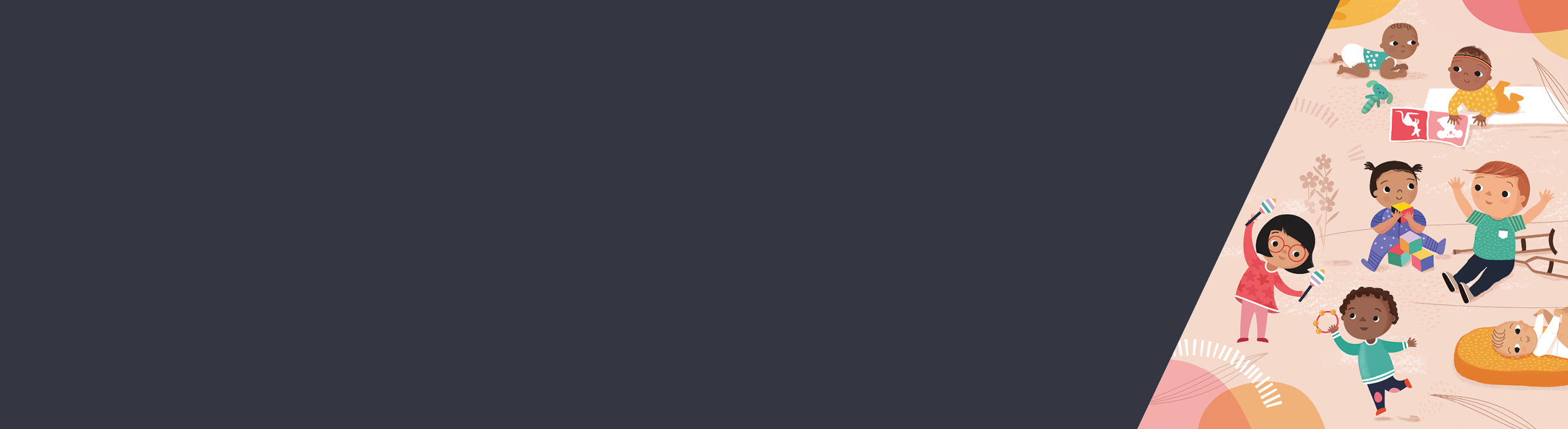 ContentsTerms and definitions	1Process	1Terms and definitionsProcessFirst ensure ISE is verified and, if it is also a RAE, if request is for assessment purpose by:immediate call back to confirm Organisation; orrequesting an email from ISE to verify Organisation credentials in email signatureIf correspondence is in writing, complete appropriate IS Correspondence Template and select from:Making a request templateResponding to information request templateUpdate to responder post sharing templateProactively sharing templateComplete and Save template as PDF in temporary Desktop location and proceed to next step.Open CDIS Client Health Record to document information sharing:Open client screen, open Clinical Activity menu and select ‘Client Not Present’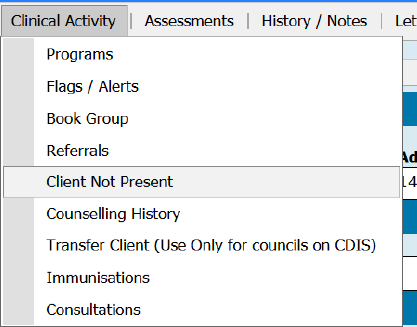 Select the type of information sharingFor Agency, select ‘Information Sharing Schemes – ISS’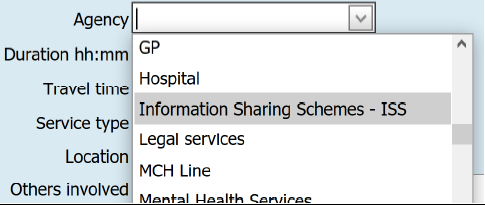 Complete information sharing detailsService type: select information sharing format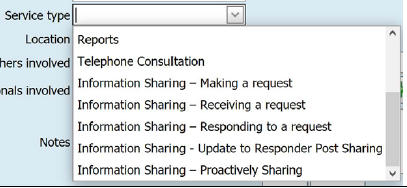 Others involved: record the ISE or RAE requesting or sharing information.For receiving request: Record received information sharing detail in notes section – ‘Information sharing request received as per [attached or notes] – and then create a new client entry for responding to a requestWritten request: attach any received templates and in notes record ‘refer to attached [filename].docx’Verbal request: Fill out request detail in notes sectionFor making a request, responding to a request, proactively sharing or update to responder: Upload complete IS correspondence template into CDIS client record:From the Client screen, open the ‘History/Notes’ menu and select Attachments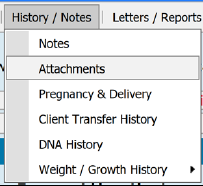 Select ‘Add Attachment’ button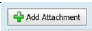 Under ‘Type’, select ‘Information Sharing’Select ‘Browse’ to find and upload the required fileComplete and select ‘Save’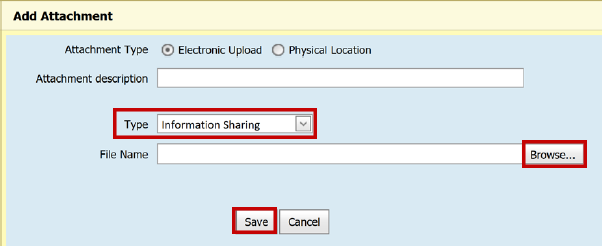 Attach template PDF to email and send emailDelete template PDFFind the saved PDF file and delete itIf you have any problems finding or deleting the file, request IT assistance.Child Development Information System process guidance for information sharing – workaround 2019–20Victorian Maternal and Child Health (MCH) Child Development Information System (CDIS)AbbreviationMeaningCISSChild Information Sharing SchemeCRAFCommon Risk Assessment FrameworkFVISSFamily Violence Information Sharing SchemeISEInformation Sharing EntityISS or ISInformation Sharing Schemes; Information SharingMARAM FrameworkMulti-Agency Risk Assessment and Risk Management FrameworkRAERisk Assessment EntityTo receive this publication in an accessible format phone 1300 650 172, using the National Relay Service 13 36 77 if required, or email Commissioning Performance and Improvement Aged and Community Based Health Care and Cancer Services <mch@dhhs.vic.gov.au>Authorised and published by the Victorian Government, 1 Treasury Place, Melbourne. © State of Victoria, Australia, Department of Health and Human Services June 2020. ISBN 978-1-76096-028-5 (pdf/online/MS word)Available at health.vic – Child Development Information System <https://www2.health.vic.gov.au/primary-and-community-health/maternal-child-health/child-development-information-system> 